План проведения семейного досуга «Рекламируем блюдо по семейному рецепту»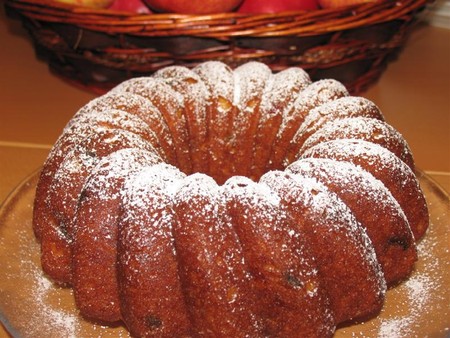 Место проведения: ауд. 338Время проведения: декабрь 2012 г.Участники: учащиеся курса «Основы рекламы» и их родители.Задачи:Образовательная: закрепить на практике полученные в ходе занятий знания о рекламе.Воспитательная: сплотить родителей и детей. Привлечь родителей к образовательному процессу, повысить их интерес к увлечениям  ребенка.Ход занятия:Учащиеся совместно с родителями заранее готовят блюдо по семейному рецепту и приносят его на занятие. Далее они получают карту с заданием.Красочно оформить рецепт блюда  и разместить его на специально подготовленном стенде (практикуем знания из раздела «наружная реклама»)Подготовить небольшую творческую презентацию блюда («рекламный ролик, телереклама»)Придумать для своего блюда яркий слоган («работа со слоганами»)Рассказать о том, почему именно это блюдо они считают семейным, поделиться семейными традициями («аудиореклама»).Далее все участники мероприятия отправляются на дегустацию блюд, перетекающую в общее чаепитие. После чаепития  может быть проведено голосование по выбору победителя.